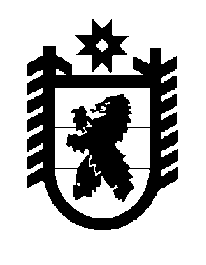 Российская Федерация Республика Карелия    ПРАВИТЕЛЬСТВО РЕСПУБЛИКИ КАРЕЛИЯРАСПОРЯЖЕНИЕ                                от  30 декабря 2014 года № 820р-Пг. Петрозаводск В целях реализации Стратегии социально-экономического развития Республики Карелия до 2020 года, утвержденной постановлением Законодательного Собрания Республики Карелия от 24 июня 2010 года           № 1755-IV ЗС, в соответствии с перечнем государственных программ Республики Карелия, утвержденным распоряжением Правительства Республики Карелия от 26 сентября 2012 года № 574р-П: 1. Утвердить государственную программу Республики Карелия «Воспроизводство и использование природных ресурсов и охрана окружающей среды в Республике Карелия» на 2014-2020 годы. 2. Рекомендовать органам местного самоуправления муниципальных районов и городских округов в Республике Карелия принять участие в реализации мероприятий государственной программы в пределах полномочий.           ГлаваРеспублики  Карелия                                                             А.П. Худилайнен